                    Add municipal logo here or delete this textAdd municipal entity’s name here Add municipal entity’s address hereWell ConstructionPermit ApplicationAdd municipal entity’s name here Add municipal entity’s address hereWell ConstructionPermit ApplicationAdd municipal entity’s name here Add municipal entity’s address hereWell ConstructionPermit ApplicationAdd municipal entity’s name here Add municipal entity’s address hereWell ConstructionPermit ApplicationAdd municipal entity’s name here Add municipal entity’s address hereWell ConstructionPermit ApplicationAdd municipal entity’s name here Add municipal entity’s address hereWell ConstructionPermit ApplicationAdd municipal entity’s name here Add municipal entity’s address hereWell ConstructionPermit ApplicationAdd municipal entity’s name here Add municipal entity’s address hereWell ConstructionPermit ApplicationAdd municipal entity’s name here Add municipal entity’s address hereWell ConstructionPermit ApplicationFor Office Use OnlyPermit NumberDate IssuedFor Office Use OnlyPermit NumberDate IssuedFor Office Use OnlyPermit NumberDate IssuedA. General Information A. General Information A. General Information A. General Information A. General Information A. General Information A. General Information A. General Information A. General Information A. General Information A. General Information A. General Information Important: When filling out forms on the computer, use only the tab key to move your cursor - do not use the return key.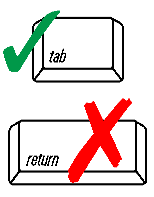 1. 	Property Address 1. 	Property Address 1. 	Property Address 1. 	Property Address 1. 	Property Address 1. 	Property Address 1. 	Property Address 1. 	Property Address 1. 	Property Address 1. 	Property Address 1. 	Property Address 1. 	Property Address Important: When filling out forms on the computer, use only the tab key to move your cursor - do not use the return key.Street address Street address Street address Street address Street address Street address Street address Street address Street address Street address Street address Street address Important: When filling out forms on the computer, use only the tab key to move your cursor - do not use the return key.City City City City City City Assessor’s MapAssessor’s MapAssessor’s MapAssessor’s MapAssessor’s MapAssessor’s MapImportant: When filling out forms on the computer, use only the tab key to move your cursor - do not use the return key.StateStateStateZip Code Zip Code Zip Code Parcel Parcel Parcel Parcel Parcel Parcel Important: When filling out forms on the computer, use only the tab key to move your cursor - do not use the return key.2. 	Well Drilling Company2. 	Well Drilling Company2. 	Well Drilling Company2. 	Well Drilling Company2. 	Well Drilling Company2. 	Well Drilling CompanyImportant: When filling out forms on the computer, use only the tab key to move your cursor - do not use the return key.Name of well drilling companyName of well drilling companyName of well drilling companyName of well drilling companyName of well drilling companyName of well drilling companyName of well drillerName of well drillerName of well drillerName of well drillerName of well drillerName of well drillerImportant: When filling out forms on the computer, use only the tab key to move your cursor - do not use the return key.Street/PO Box:Street/PO Box:Street/PO Box:Street/PO Box:Street/PO Box:Street/PO Box:Well driller certificate numberWell driller certificate numberWell driller certificate numberWell driller certificate numberWell driller certificate numberWell driller certificate numberImportant: When filling out forms on the computer, use only the tab key to move your cursor - do not use the return key.CityCityCityCityCityCityEmail  Email  Email  Email  Email  Email  Important: When filling out forms on the computer, use only the tab key to move your cursor - do not use the return key.StateStateStateStateZip Code Zip Code Phone Phone Phone Phone Phone Phone       Well driller certification is      attached       on-file      Well driller certification is      attached       on-file      Well driller certification is      attached       on-file      Well driller certification is      attached       on-file      Well driller certification is      attached       on-file      Well driller certification is      attached       on-file      Well driller certification is      attached       on-file      Well driller certification is      attached       on-file      Well driller certification is      attached       on-file      Well driller certification is      attached       on-file      Well driller certification is      attached       on-file      Well driller certification is      attached       on-fileWell driller’s signatureWell driller’s signatureWell driller’s signatureWell driller’s signatureWell driller’s signatureWell driller’s signatureDateDateDateDateDateDate3.   Property Owner3.   Property Owner3.   Property Owner3.   Property Owner3.   Property Owner3.   Property OwnerOwner’s name Owner’s name Owner’s name Owner’s name Owner’s name Owner’s name EmailEmailEmailEmailEmailEmailStreet address SignatureStreet address SignatureStreet address SignatureStreet address SignatureStreet address SignatureStreet address SignatureStreet address SignatureStreet address SignatureStreet address SignatureStreet address SignatureStreet address SignatureStreet address SignatureCityCityCityCityCityCityState State State State State Zip SignatureSignatureSignatureSignatureSignatureSignatureDateDateDateDateDateDateB. Well ConstructionB. Well ConstructionB. Well ConstructionB. Well ConstructionB. Well ConstructionB. Well ConstructionB. Well ConstructionB. Well ConstructionB. Well ConstructionB. Well ConstructionB. Well ConstructionB. Well ConstructionType of Construction:    New       Deepen existing well      Repair        DecommissionType of Construction:    New       Deepen existing well      Repair        DecommissionType of Construction:    New       Deepen existing well      Repair        DecommissionType of Construction:    New       Deepen existing well      Repair        DecommissionType of Construction:    New       Deepen existing well      Repair        DecommissionType of Construction:    New       Deepen existing well      Repair        DecommissionType of Construction:    New       Deepen existing well      Repair        DecommissionType of Construction:    New       Deepen existing well      Repair        DecommissionType of Construction:    New       Deepen existing well      Repair        DecommissionType of Construction:    New       Deepen existing well      Repair        DecommissionType of Construction:    New       Deepen existing well      Repair        DecommissionType of Construction:    New       Deepen existing well      Repair        DecommissionWell use (check all that apply):   Potable        Irrigation       Geothermal         OtherWell use (check all that apply):   Potable        Irrigation       Geothermal         OtherWell use (check all that apply):   Potable        Irrigation       Geothermal         OtherWell use (check all that apply):   Potable        Irrigation       Geothermal         OtherWell use (check all that apply):   Potable        Irrigation       Geothermal         OtherWell use (check all that apply):   Potable        Irrigation       Geothermal         OtherWell use (check all that apply):   Potable        Irrigation       Geothermal         OtherWell use (check all that apply):   Potable        Irrigation       Geothermal         OtherWell use (check all that apply):   Potable        Irrigation       Geothermal         OtherWell use (check all that apply):   Potable        Irrigation       Geothermal         OtherWell use (check all that apply):   Potable        Irrigation       Geothermal         OtherWell use (check all that apply):   Potable        Irrigation       Geothermal         OtherIf ‘other’ describe: C. Setback Distances from Proposed WellC. Setback Distances from Proposed WellC. Setback Distances from Proposed WellC. Setback Distances from Proposed WellC. Setback Distances from Proposed WellC. Setback Distances from Proposed WellC. Setback Distances from Proposed WellC. Setback Distances from Proposed WellC. Setback Distances from Proposed WellC. Setback Distances from Proposed WellC. Setback Distances from Proposed WellC. Setback Distances from Proposed WellSection C only applies to new well construction applicationsSection C only applies to new well construction applicationsSection C only applies to new well construction applicationsSection C only applies to new well construction applicationsSection C only applies to new well construction applicationsSection C only applies to new well construction applicationsSection C only applies to new well construction applicationsSection C only applies to new well construction applicationsSection C only applies to new well construction applicationsSection C only applies to new well construction applicationsSection C only applies to new well construction applicationsSection C only applies to new well construction applicationsEnter the shortest distance between proposed well location and the features describe below.  Enter “NA” if distance is greater than 200 feet.Enter the shortest distance between proposed well location and the features describe below.  Enter “NA” if distance is greater than 200 feet.Enter the shortest distance between proposed well location and the features describe below.  Enter “NA” if distance is greater than 200 feet.Enter the shortest distance between proposed well location and the features describe below.  Enter “NA” if distance is greater than 200 feet.Enter the shortest distance between proposed well location and the features describe below.  Enter “NA” if distance is greater than 200 feet.Enter the shortest distance between proposed well location and the features describe below.  Enter “NA” if distance is greater than 200 feet.Enter the shortest distance between proposed well location and the features describe below.  Enter “NA” if distance is greater than 200 feet.Enter the shortest distance between proposed well location and the features describe below.  Enter “NA” if distance is greater than 200 feet.Enter the shortest distance between proposed well location and the features describe below.  Enter “NA” if distance is greater than 200 feet.Enter the shortest distance between proposed well location and the features describe below.  Enter “NA” if distance is greater than 200 feet.Enter the shortest distance between proposed well location and the features describe below.  Enter “NA” if distance is greater than 200 feet.Enter the shortest distance between proposed well location and the features describe below.  Enter “NA” if distance is greater than 200 feet.Existing and proposed building structures:Existing and proposed building structures:Existing and proposed building structures:Existing and proposed building structures:Existing and proposed building structures:feetfeetfeetUtility right-of-way:Utility right-of-way:Utility right-of-way:Utility right-of-way:Utility right-of-way:feetfeetSubsurface soil absorption system (Title 5 sanitary wastewater leaching field): [Note that Title 5 regulations require a minimum setback of 100 feet]Subsurface soil absorption system (Title 5 sanitary wastewater leaching field): [Note that Title 5 regulations require a minimum setback of 100 feet]Subsurface soil absorption system (Title 5 sanitary wastewater leaching field): [Note that Title 5 regulations require a minimum setback of 100 feet]Subsurface soil absorption system (Title 5 sanitary wastewater leaching field): [Note that Title 5 regulations require a minimum setback of 100 feet]Subsurface soil absorption system (Title 5 sanitary wastewater leaching field): [Note that Title 5 regulations require a minimum setback of 100 feet]Subsurface soil absorption system (Title 5 sanitary wastewater leaching field): [Note that Title 5 regulations require a minimum setback of 100 feet]Subsurface soil absorption system (Title 5 sanitary wastewater leaching field): [Note that Title 5 regulations require a minimum setback of 100 feet]Subsurface soil absorption system (Title 5 sanitary wastewater leaching field): [Note that Title 5 regulations require a minimum setback of 100 feet]Subsurface soil absorption system (Title 5 sanitary wastewater leaching field): [Note that Title 5 regulations require a minimum setback of 100 feet]Subsurface soil absorption system (Title 5 sanitary wastewater leaching field): [Note that Title 5 regulations require a minimum setback of 100 feet]feetfeetTitle 5 septic tank, holding tank, pump chamber, treatment unit, or grease trap:  [Note that Title 5 regulations require a minimum setback of 50 feet]Title 5 septic tank, holding tank, pump chamber, treatment unit, or grease trap:  [Note that Title 5 regulations require a minimum setback of 50 feet]Title 5 septic tank, holding tank, pump chamber, treatment unit, or grease trap:  [Note that Title 5 regulations require a minimum setback of 50 feet]Title 5 septic tank, holding tank, pump chamber, treatment unit, or grease trap:  [Note that Title 5 regulations require a minimum setback of 50 feet]Title 5 septic tank, holding tank, pump chamber, treatment unit, or grease trap:  [Note that Title 5 regulations require a minimum setback of 50 feet]Title 5 septic tank, holding tank, pump chamber, treatment unit, or grease trap:  [Note that Title 5 regulations require a minimum setback of 50 feet]Title 5 septic tank, holding tank, pump chamber, treatment unit, or grease trap:  [Note that Title 5 regulations require a minimum setback of 50 feet]Title 5 septic tank, holding tank, pump chamber, treatment unit, or grease trap:  [Note that Title 5 regulations require a minimum setback of 50 feet]Title 5 septic tank, holding tank, pump chamber, treatment unit, or grease trap:  [Note that Title 5 regulations require a minimum setback of 50 feet]Title 5 septic tank, holding tank, pump chamber, treatment unit, or grease trap:  [Note that Title 5 regulations require a minimum setback of 50 feet]feetfeetSanitary wastewater pipeline:Sanitary wastewater pipeline:Sanitary wastewater pipeline:Sanitary wastewater pipeline:Sanitary wastewater pipeline:Sanitary wastewater pipeline:Sanitary wastewater pipeline:Sanitary wastewater pipeline:Sanitary wastewater pipeline:Sanitary wastewater pipeline:feetfeetSubsurface fuel storage tank:Subsurface fuel storage tank:Subsurface fuel storage tank:Subsurface fuel storage tank:Subsurface fuel storage tank:Subsurface fuel storage tank:Subsurface fuel storage tank:Subsurface fuel storage tank:Subsurface fuel storage tank:Subsurface fuel storage tank:feetfeetPublic and private roads:Public and private roads:Public and private roads:Public and private roads:Public and private roads:Public and private roads:Public and private roads:Public and private roads:Public and private roads:Public and private roads:feetfeetProperty line:Property line:Property line:Property line:Property line:Property line:Property line:Property line:Property line:Property line:feetfeetList other potential source of pollution, if applicable: List other potential source of pollution, if applicable: List other potential source of pollution, if applicable: List other potential source of pollution, if applicable: List other potential source of pollution, if applicable: List other potential source of pollution, if applicable: Distance:Distance:feetfeetfeetfeetAttach the following:Attach the following:Attach the following:Attach the following:Attach the following:Attach the following:Attach the following:Attach the following:Attach the following:Attach the following:Attach the following:Attach the following:Site plan with a specified scale, signed by a registered surveyor or engineer, showing the location of the proposed well in relation to existing or proposed above or below ground structures ( new construction only)Site plan with a specified scale, signed by a registered surveyor or engineer, showing the location of the proposed well in relation to existing or proposed above or below ground structures ( new construction only)Site plan with a specified scale, signed by a registered surveyor or engineer, showing the location of the proposed well in relation to existing or proposed above or below ground structures ( new construction only)Site plan with a specified scale, signed by a registered surveyor or engineer, showing the location of the proposed well in relation to existing or proposed above or below ground structures ( new construction only)Site plan with a specified scale, signed by a registered surveyor or engineer, showing the location of the proposed well in relation to existing or proposed above or below ground structures ( new construction only)Site plan with a specified scale, signed by a registered surveyor or engineer, showing the location of the proposed well in relation to existing or proposed above or below ground structures ( new construction only)Site plan with a specified scale, signed by a registered surveyor or engineer, showing the location of the proposed well in relation to existing or proposed above or below ground structures ( new construction only)Site plan with a specified scale, signed by a registered surveyor or engineer, showing the location of the proposed well in relation to existing or proposed above or below ground structures ( new construction only)Site plan with a specified scale, signed by a registered surveyor or engineer, showing the location of the proposed well in relation to existing or proposed above or below ground structures ( new construction only)Site plan with a specified scale, signed by a registered surveyor or engineer, showing the location of the proposed well in relation to existing or proposed above or below ground structures ( new construction only)Site plan with a specified scale, signed by a registered surveyor or engineer, showing the location of the proposed well in relation to existing or proposed above or below ground structures ( new construction only)Site plan with a specified scale, signed by a registered surveyor or engineer, showing the location of the proposed well in relation to existing or proposed above or below ground structures ( new construction only)Site plan with a specified scale, signed by a registered surveyor or engineer, showing the location of the proposed well in relation to existing or proposed above or below ground structures ( new construction only)Site plan with a specified scale, signed by a registered surveyor or engineer, showing the location of the proposed well in relation to existing or proposed above or below ground structures ( new construction only)Site plan with a specified scale, signed by a registered surveyor or engineer, showing the location of the proposed well in relation to existing or proposed above or below ground structures ( new construction only)Site plan with a specified scale, signed by a registered surveyor or engineer, showing the location of the proposed well in relation to existing or proposed above or below ground structures ( new construction only)Site plan with a specified scale, signed by a registered surveyor or engineer, showing the location of the proposed well in relation to existing or proposed above or below ground structures ( new construction only)Site plan with a specified scale, signed by a registered surveyor or engineer, showing the location of the proposed well in relation to existing or proposed above or below ground structures ( new construction only)Site plan with a specified scale, signed by a registered surveyor or engineer, showing the location of the proposed well in relation to existing or proposed above or below ground structures ( new construction only)Site plan with a specified scale, signed by a registered surveyor or engineer, showing the location of the proposed well in relation to existing or proposed above or below ground structures ( new construction only)Site plan with a specified scale, signed by a registered surveyor or engineer, showing the location of the proposed well in relation to existing or proposed above or below ground structures ( new construction only)Site plan with a specified scale, signed by a registered surveyor or engineer, showing the location of the proposed well in relation to existing or proposed above or below ground structures ( new construction only)Site plan with a specified scale, signed by a registered surveyor or engineer, showing the location of the proposed well in relation to existing or proposed above or below ground structures ( new construction only)Site plan with a specified scale, signed by a registered surveyor or engineer, showing the location of the proposed well in relation to existing or proposed above or below ground structures ( new construction only)Copy of well driller’s MassDEP CertificationCopy of well driller’s MassDEP CertificationCopy of well driller’s MassDEP CertificationCopy of well driller’s MassDEP CertificationCopy of well driller’s MassDEP CertificationCopy of well driller’s MassDEP CertificationCopy of well driller’s MassDEP CertificationCopy of well driller’s MassDEP CertificationCopy of well driller’s MassDEP CertificationCopy of well driller’s MassDEP CertificationCopy of well driller’s MassDEP CertificationCopy of well driller’s MassDEP Certification